Автономная некоммерческая организация дошкольного образования«Город Детства»городского округа КинельКонспект игры – путешествия для детей старшего дошкольного возрастас использованием ЭОР на тему: «Покоряем космическое пространство»Автор - составитель Забияко Е.А., воспитатель.Кинель,2014 гПрограммное содержание: продолжать расширять представление детей о космическом пространстве, солнечной системе. Закрепить знания детей о том, что первым космонавтом был гражданин России Юрий Гагарин. Рассказать детям о Ю. А. Гагарине и других героях космоса.Подвести детей к пониманию того, что космонавтом может быть только здоровый, образованный, бесстрашный человек. Развивать логическое мышление, память. Упражнять в умении выразительно читать стихи, поддерживать беседу, делиться впечатлениями.  Воспитывать у детей чувства гордости за нашу страну. Словарь:  космос, космодром, спутник, планета, скафандр.Оборудование:  телевизионный экран, ноутбук, презентация слайдов по теме путешествия. Предварительная работа:  рассматривание иллюстраций на тему: «Космос»,  беседы о космонавтах, заучивание с детьми стихов, создание презентации слайдов по теме путешествия.Действующие лица. Воспитатель, учёный – конструктор Семён Семёнович Полётов, Незнайка -взрослые. Ход  занятия: Под музыку Эдуарда Лобковского «Марш Гагарина» дети  заходят в музыкальный зал и встают около  стульев, которые стоят полукругом напротив телевизионного экрана.Воспитатель:   Земля в огнях, и небо слепо,                           Но к звёздам рвутся корабли.                           Мы завоёвываем небо…                           Для общей радости земли!   Воспитатель: Ребята, скажите,  какой сегодня праздник отмечает наша страна?Дети: День космонавтики. Воспитатель: Правильно. Как вы думаете, почему День космонавтики празднуют 12 апреля?Дети: В этот день много лет назад человек впервые полетел в космос. Воспитатель:  День космонавтики - это праздник, прежде всего космонавтов и  тех, кто участвует в разработке и создании космических ракет. У нас в гостях учёный – конструктор Семён Семёнович Полётов. Учёный: Здравствуйте ребята, я приглашаю вас, в путешествие по космическим просторам. Хотите?Дети: Хотим.Воспитатель: но сначала давайте проверим, готовы ли вы к полёту. Дети: ГотовыВоспитатель: Сейчас мы это проверим. Отгадайте, пожалуйста, загадки.      Ну-ка, кто из вас ответит:      Не огонь, а больно жжёт,      Не фонарь, а ярко светит,      И не пекарь, а печёт? (Солнце).    На черный   платок                    Посыпано просо                       Пришёл петушок,А склевать то непросто.               (Небо, звёзды, месяц) Белые цветочки  Вечером расцветают, А утром увядают.   (Звёзды) Ночью по небу гуляю,             Тускло землю освещаю.             Скучно, скучно мне одной,            А зовут меня …(Луной).             Сестра к брату в гости идёт,А он от неё прячется.  (Солнце, месяц).Воспитатель: А ещё, чтобы отправиться в в путешествие надо быть  здоровым, сильным, смелым человеком. Проверим вашу выносливость и умение держать равновесие. Поднимите  руки вверх, затем одну ногу и постойте так на счёт от 1-10. Дети выполняютВоспитатель Молодцы и с этим заданием вы справились. Забегает Незнайка.Незнайка. Здравствуйте ребята. Я услышал, что вы собираетесь в космическое путешествие. Возьмите меня с собой. Я уже летал на Луну и мне там очень, очень понравилось.Воспитатель: Хорошо Незнайка, присоединяйся к нам, и  поиграй с нами в игру «Земля - космос». Если я скажу слово Земля. Вы называете объект или явление, которые связанное с нашей планетой, если слово космос, то   объекты, связанные с ним.Воспитатель: ну что ж, я вижу, вы справились со всеми заданиями и  готовы путешествовать. Надевайте космические шлемы, садитесь удобнее, пристегнитесь. Начинаем отсчёт 3, 2, 1- старт! Полетели! Как вы себя чувствуете?Дети: Отлично! Воспитатель: С глубокой древности люди мечтали летать, как птицы. Давайте вспомним, на чём  отправлялись в небеса герои сказок, внимание на экран.Аладдин…. на ковре-самолете, (Слайд № 2).Баба Яга… в ступе (Слайд № 3).Иванушка….  на  крыльях гусей-лебедей. (Слайд № 4).Маленький Мук…..в сапогах скороходах. (Слайд № 5).Дюймовочка …  на ласточке(Слайд № 6).Иван….на летучем корабле(Слайд № 7).    Прошли годы, и люди сумели покорить воздушное пространство Земли. Сначала они поднимались в небо на воздушных шарах, (Слайд № 8). Позже на самолетах и вертолетах. (Слайд № 9). Но люди мечтали и о космическом пространстве. Ребята, как вы думаете, что такое космос? (Ответы) Воспитатель:  А ты, Незнайка, как думаешь?Незнайка.Воспитатель: Правильно. Космос –  это пространство за пределами нашей планеты Земля. (Слайд № 10).    Учёные наблюдали за звездами и  другими планетами с помощью  специального  прибора – телескопа. (Слайд № 11). И открыли девять планет солнечной системы. Давайте назовём их с помощью астрономической считалки.  «Астрономическая считалка» А.Усачева:На Луне жил звездочет,
Он планетам вел подсчет.
Меркурий - раз, Венера - два,
Три - Земля, четыре - Марс.
Пять - Юпитер, шесть - Сатурн,
Семь - Уран, восьмой - Нептун,
Девять - дальше всех – ПлутонКто не верит, выйди вон.    Учёный  Молодцы! Я вижу, вы много знаете, все планеты назвали, Но с помощью телескопов невозможно изучить всё космическое пространство. (Слайд № 12).   Людям хотелось узнать, есть ли жизнь на других планетах, есть ли там живые существа, похожие на нас. Чтобы ответить на многие вопросы, необходимо было полететь в космос.  Самолёты для этого не подходили, потому что они не набирали нужной высоты.  И мы,  учёные создали  космический корабль - ракету. (Слайд № 13).   Проверить безопасность полетов на нём мы решили с помощью собак. Космический корабль с четвероногими космонавтами – Белкой и Стрелкой облетел вокруг Земли 18 раз и благополучно вернулся на Землю. Собаки провели в космосе 22 часа, почти целый день. (Слайд № 14).После успешного полёта животных,  в 1961 году в космос полетел человек. Ребята, а вы знаете  фамилию первого космонавта  Земли?Дети:  Да! Это Юрий Алексеевич Гагарин. (Слайд № 15). Учёный: Правильно! Незнайка. Скажите, уважаемый ученый, как называется костюм космонавта? Учёный: Cкафандр, в этом костюме космонавт находится вовремя старта и приземления ракеты, если выходит в открытый космос, т.к. этот костюм является надёжной защитой. (Слайд № 16). А во время полёта одежда у космонавтов облегчённая, т. к на корабле создана нормальная комнатная температура.  (Слайд).  Незнайка:  Скажите, пожалуйста, Семён Семёнович, а  чем питается космонавт, когда находится в полёте? Учёный:  Раньше вся еда была в тюбиках, а сейчас она в специальной вакуумной упаковке.  (Слайд17).  
Незнайка. А почему  еда находилась в тюбиках? (Слайд18).  Учёный:  Чтобы не пролилась и её в невесомости было удобно есть. (Слайд19).  Незнайка. Скажите, уважаемый ученый, а как же такая огромная ракета поднимается в космос?Учёный: Давайте посмотрим на простом примере. Незнайка, надуй  воздушный шарик и зажми отверстие пальцами.  А теперь разожми   пальцы. Ребята, что произошло?  (Ответы детей)Незнайка.  Да, наш шарик резко вырвался вверх. Учёный:  Ребята  как вы думаете почему? (предположения детей). Это происходит потому, что воздух выходит из шара. Наш шар летел как ракета – он двигался вперед, пока в нем был воздух. Вот примерно по - такому принципу и ракета летит в космос. Только вместо воздуха у нее горючее. При горении горючее превращается в газ и вырывается назад пламенем.
     Ракету делают из нескольких частей, которые называются ступенями и в каждой ступени есть свой бак с горючим. (Слайд20).  В первой ступени закончилось топливо - она отпадает и тут же включается двигатель второй ступени и несет ракету еще быстрее и еще выше. Так до космоса добирается только третья ступень – самая маленькая и легкая. Она и выводит на орбиту кабину с космонавтом. (Слайд 21 ).  Воспитатель: Спасибо,  уважаемый Семён Семёнович за Ваш интересный рассказ. Ребята,  как вы думаете, каким должен быть космонавт?Дети: Сильным, храбрым, умным.Воспитатель: Правильно! Прежде всего, у космонавта должно быть крепкое  здоровье, он должен быть сильным, выносливым, потому что во время космического полёта человек испытывает огромные перегрузки. Космонавт должен много заниматься спортом.И  нас то - же ждёт  космическая разминка, а проведёт её Незнайка. (Физминутка,  стоя около стульев). 
В небе ясном солнце светит,
Космонавт летит в ракете. –
(Потягивания - руки вверх.)
А внизу леса, поля -
Расстилается земля.
(Низкий наклон вперёд, руки разводятся в стороны.)  Раз, два — стоит ракета
(Поочерёдно руки вверх и вниз.)  
Три, четыре —самолёт.
(Поочерёдно поднимают руки вверх и опускают вниз.)   
Раз, два —летит ракета,
(Поочерёдно руки вверх) 
А пониже самолёт.
(Поочерёдно руки в стороны) 
Воспитатель:   И  вот 12 апреля 1961 года с космодрома «Байконур» на космическом корабле «Восток» Юрий Гагарин совершил свой первый космический полёт вокруг нашей планеты за 108 минут. (Слайд № 22).   Корабль сделал один виток вокруг Земли и совершил посадку в Саратовской области. На высоте нескольких километров от Земли Гагарин катапультировался и приземлился с парашютом недалеко от спускаемого аппарата.    Из космического пространства он увидел нашу планету – Земля, она была круглая и показалась ему очень маленькой . (Слайд 23). . Он совершил подвиг т.к. первый из людей полетел в космос.      После полёта  Гагарина в космосе побывало очень много космонавтов, среди них были и женщины. Валентина Терешкова –  первая в мире женщина – космонавт (Слайд 24) Первый космонавт, который вышел в открытый космос- Алексей Леонов. (Слайд 25).     Многие космонавты летали в космос не один раз, и  работали там несколько месяцев. Сейчас совершаются совместные полёты с космонавтами разных стран. Воспитатель: Ребята, покорение космоса - это подвиг, о котором поэты написали  много стихов. Давайте прочитаем некоторые из нихГ. Лагздынь «Космонавт» 
Мне бы надо, очень надо 
Космонавтом смелым стать. 
Мне бы надо, очень надо
К двум Медведицам слетать!
Если силы наберу, 
Заверну и на Луну, 
И к весёлым марсианам 
Непременно загляну!
Мама шлем уже купила, 
Скоро к звёздам полечу. 
Ем и кашу, и морковку, 
Если даже не хочу.     В.Степанов«Юрий Гагарин»
В космической ракете
С названием «Восток»
Он первым на планете
Подняться к звёздам смог.
Поёт об этом песни
Весенняя капель:
Навеки будут вместе
Гагарин и апрель. Воспитатель: Продолжаем наше увлекательное путешествие.  В космосе постоянно  работают  роботы - спутники. Это загадочные металлические  машины, опутанные проводами, антеннами. (Слайд 26). Роботы-машины побывали на Венере, проникнув через ее ядовитые облака и теперь у ученых есть карты этой планеты. Были  на Луне  роботы-луноходы, которые ездили по поверхности Луны и передавали данные на Землю. (Слайд 27).И  сейчас вокруг нашей Земли летают сотни роботов-спутников. Они передают на землю информацию о погоде, следят за движением судов в океане. Так же спутники позволяют нам смотреть телевизор разговаривать  по телефону, общаться в интернете. На крышах домов, зданий установлены огромные тарелки - антенны, которые принимаю сигналы со спутника и передают их в аппарат и в телевизор. (Слайд28).Воспитатель:  В заключении путешествия вас ждут интересные космические вдеозагадки.  Дети отгадывают загадки про космос.                                   Цепочка загадок для детей.
Чтобы глаз вооружить
И со звездами дружить,
Млечный путь увидеть чтоб
Нужен мощный …. (Слайд29).
            Телескопом сотни лет
Изучают жизнь планет.
Нам расскажет обо всем
Умный дядя …. (Слайд 30).
            Астроном - он звездочет,
Знает все наперечет!
Только лучше звезд видна
В небе полная …. (Слайд 31).
             До Луны не может птица
Долететь и прилуниться,
Но зато умеет это
Делать быстрая …. (Слайд 32).
           У ракеты есть водитель,
Невесомости любитель.
По-английски: "астронавт",
А по-русски …. (Слайд 33).
Воспитатель: Молодцы! все загадки  отгадали. Пора возвращаться в детский сад  Пристёгивайтесь. 3- 2 -1 старт. Ребята, скажите, что вы узнали нового ? (Высказывания детей).Может быть,  кто-то из вас тоже станет космонавтом или конструктором ракет, изобретёт такую ракету,   в которой люди не будут испытывать огромные перегрузки, и прославят нашу Родину. На память о нашей встрече мы дарим вам раскраски о космосе. Давайте мы сейчас вернёмся в то время и посмотрим  видеофильм  «Полёт». (фильм).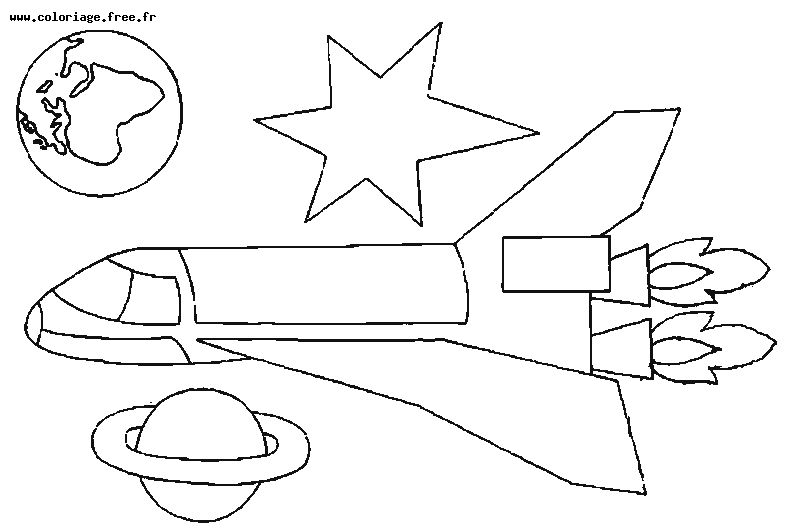 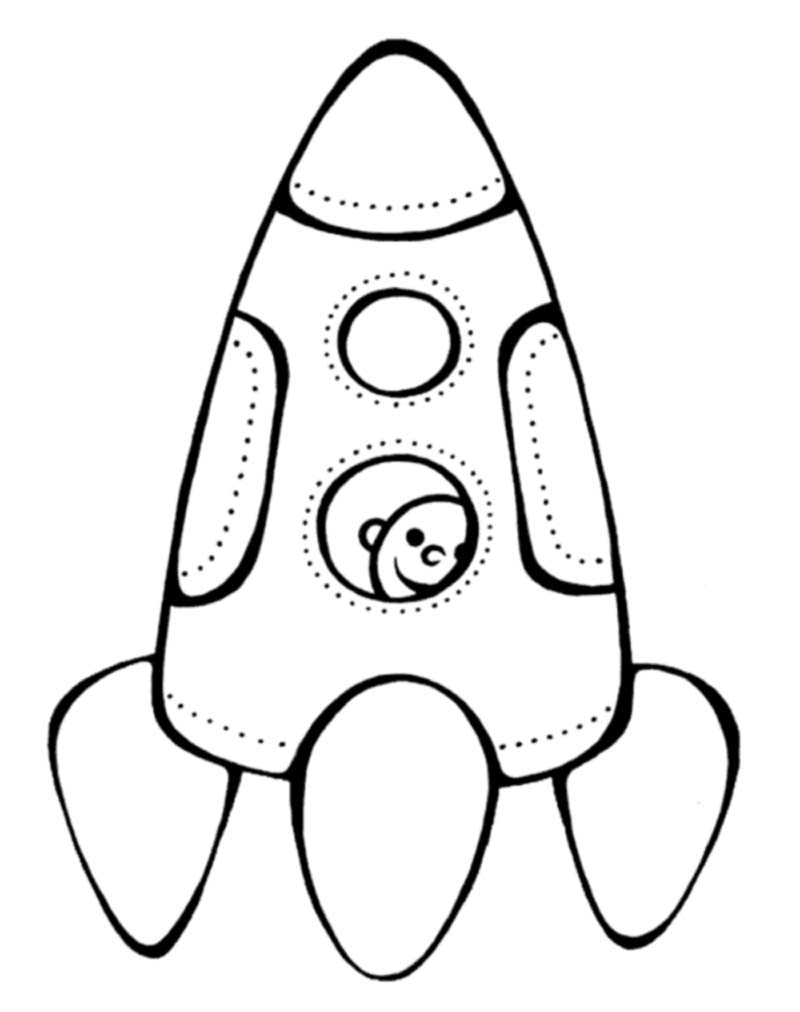 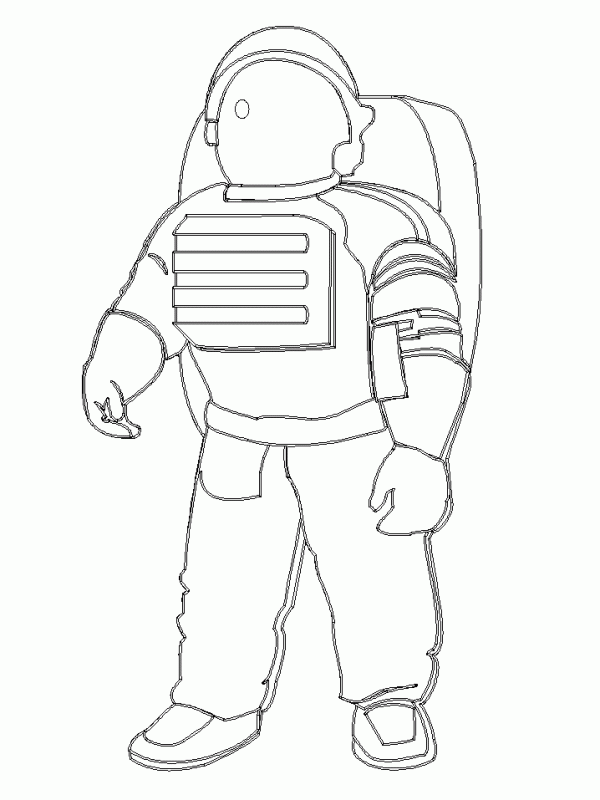 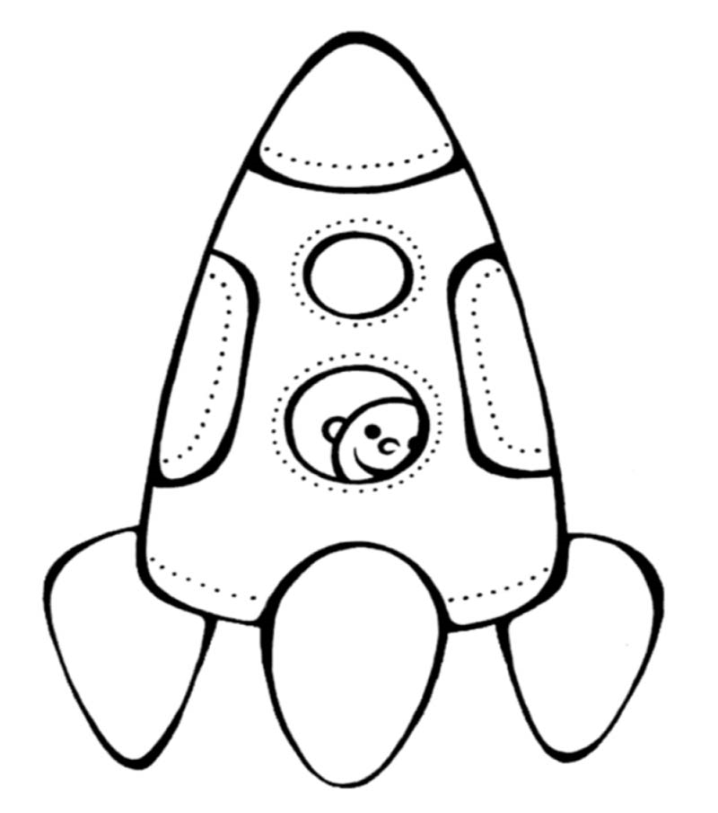 